VSTUPNÍ ČÁSTNázev moduluTepání a cizelováníKód modulu82-m-3/AM83Typ vzděláváníOdborné vzděláváníTyp moduluodborný praktickýVyužitelnost vzdělávacího moduluKategorie dosaženého vzděláníH (EQF úroveň 3)L0 (EQF úroveň 4)Skupiny oborů82 - Umění a užité uměníKomplexní úlohaProfesní kvalifikaceUmělecký kovář
(kód: 82-003-H)
Umělecký zámečník
(kód: 82-004-H)
Platnost standardu od29. 04. 2013Obory vzdělání - poznámky82-51-H/01 Umělecký kovář a zámečník, pasíř82-51-L/01  Uměleckořemeslné zpracování kovůDélka modulu (počet hodin)96Poznámka k délce moduluPlatnost modulu od30. 04. 2020Platnost modulu doVstupní předpokladyŽák používá ohřev materiálu pro ruční tváření kovů a tepelné zpracování kovů. Uplatňuje základy BOZP při ručním a tepelném zpracování kovů.JÁDRO MODULUCharakteristika moduluCílem modulu je získání vědomostí a dovedností při nácviku, užití a osvojování si technologického postupu tváření kovů za tepla – TEPÁNÍ A CIZELOVÁNÍ. Osvojí si základní technologický postup tepání a cizelování. Naučí se postupy tepání a cizelování včetně správné volby pomůcek, přípravků a nástrojů. Osvojí si rizika při tepání a cizelování a ochranu zdraví. Získání těchto znalostí a dovedností žákovi rozšíří možnosti tvarovat materiál dle daných požadavků a svých představ.Očekávané výsledky učeníŽák:zvolí vhodný postup tepání a cizelovánípřipraví pracoviště k tepání a cizelování připraví vhodné pomůcky, přípravky a nástroje na tepání a cizelování zvolí správný ohřev k žíhání zvoleného materiáluvyužívá technologické postupy při tepání a cizelování vyhodnotí případnou chybu tepání a cizelování řídí případného pomocníka při tepání a cizelování vyhodnocuje rizika při práci a dodržuje hygienu práceKompetence ve vazbě na NSK82-003-H Umělecký kovář:Volba postupu práce, způsobu zpracování, nástrojů, pomůcek a materiálů pro ruční zhotovování užitkových a dekorativních výrobků uměleckého kovářstvíObsluha kovářských výhní a pecí82-004-H Umělecký zámečník:Volba postupu práce, způsobu zpracování, nástrojů, pomůcek a materiálů pro ruční zhotovování užitkových a dekorativních výrobků uměleckého zámečnictvíObsluha kovářských výhní a pecíObsah vzdělávání (rozpis učiva)technologický postup tepání a cizelovánímožné způsoby tepání a cizelováníurčování kvality a možných závad tepání a cizelovánípomůcky, přípravky, nářadí dodržování BOZP  Učební činnosti žáků a strategie výukyUčební činnosti žáků:sledují praktickou ukázkureagují na dotazy učitele stanovují vhodný technologický postup tepání a cizelování volí vhodný materiál na daný výkovek používají vhodné pomůcky, přípravky, nástroje vyhodnotí kvalitu vytvořeného tepání a cizelování dodržují BOZP   Podle nákresu žáci vytepávají a cizelují daný předmět: připraví velikostně vhodný materiál a ten vyžíhajídaný reliéf překreslí na připravený materiálvolí správné pomůcky, nástroje a přípravky volí vhodné podložky pro tepání volí vhodné podklady pro cizelování tepání a cizelování aplikují na další odlišné předmětyVe výuce se doporučuje kombinovat níže uvedené metody výuky.Metody slovní:monologické metody (popis, vysvětlení, výklad)dialogické metody (rozhovor, diskuze)Metody názorné demonstrace:předvedení technologických postupůpozorování demonstraceMetody praktické:nácvik praktických dovednostíZařazení do učebního plánu, ročníkVýuka probíhá ve vyučovacím předmětu odborný výcvik, odborná praxe, praktické vyučování.Doporučuje se vyučovat v druhém ročníku.VÝSTUPNÍ ČÁSTZpůsob ověřování dosažených výsledkůPraktické zkoušeníKritéria hodnoceníKritéria hodnocení vycházejí z hodnocení standardu profesní kvalifikace.správnost zvolené technologie tepání a cizelovánízvolení vhodných pomůcek, přípravků, nástrojůsamostatnostorganizace pracovištěkvalita provedené prácerozměrová a tvarová správnost porovnáním s obrazovou dokumentacídodržení BOZP a POHodnocení:Výborný – žák splnil všechna požadovaná kritéria bez připomínek a reliéf je věrnou podobou předlohyChvalitebný – žák splnil všechna požadovaná kritéria, práce vykazuje nepodstatné nedostatky Dobrý – žák splnil všechna požadovaná kritéria, práce vykazuje drobné nedostatky Dostatečný – žák splnil všechna požadovaná kritéria, ale práce vykazuje nedostatky, ale je ještě přijatelnáNedostatečný – žák nesplnil dané požadavky   Prospěl – žák splnil kritéria kvality s hodnocením minimálně dostatečný.Neprospěl – žák je hodnocen nedostatečný – nesplnil v dostatečné kvalitě a parametrech zadaný úkol.Pro splnění modulu jej musí žák absolvovat s maximální absencí do 20 %.Doporučená literaturaGOŇA, Karel. Technologie pro II. a III. ročník. Praha, 1976.GOŇA, Karel, HLUCHÝ, Miroslav. Umělecké kovářství a zámečnictví pro I. až IV. ročník umělecko-průmyslových škol. Praha, 1984. PoznámkyObsahové upřesněníOV NSK - Odborné vzdělávání ve vztahu k NSKMateriál vznikl v rámci projektu Modernizace odborného vzdělávání (MOV), který byl spolufinancován z Evropských strukturálních a investičních fondů a jehož realizaci zajišťoval Národní pedagogický institut České republiky. Autorem materiálu a všech jeho částí, není-li uvedeno jinak, je Zdeněk Vítek. Creative Commons CC BY SA 4.0 – Uveďte původ – Zachovejte licenci 4.0 Mezinárodní.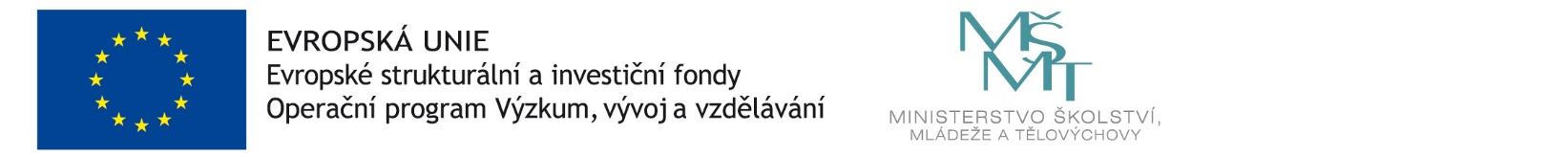 